								Утверждаю: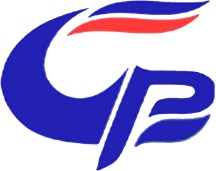 Генеральный директорАО «Сервис-Реестр»Н.В.Щербак 									Приказ от 28.12.2017   № 442ПРЕЙСКУРАНТна дополнительные услуги, оказываемые  АО «Сервис-Реестр» Вводится в действие с «01»  января  2018 годаПримечание:	- Услуги, перечисленные в настоящем прейскуранте, не содержащие указания на НДС, не облагаются НДС на основании Федерального закона от 28 июля 2012 г. № 145-ФЗ «О внесении изменений в отдельные законодательные акты Российской Федерации» и в соответствии с подпунктом 12.2. пункта статьи 149 Налогового кодекса Российской  Федерации.№№п/пНаименование услугиСтоимость, руб.1.Подготовка и предоставление владельцам ценных бумаг, обладающих более чем одним процентом голосующих акций эмитента, информации из реестра об именах владельцев, количестве, категории (типе) и номинальной стоимости акций:Подготовка и предоставление владельцам ценных бумаг, обладающих более чем одним процентом голосующих акций эмитента, информации из реестра об именах владельцев, количестве, категории (типе) и номинальной стоимости акций:1.Полный список владельцев:- количество владельцев  ценных бумаг до 5007000,001.- количество владельцев ценных бумаг свыше 500, за одно зарегистрированное лицо30,001.Список владельцев, составленный в соответствии с критериями, указанными в запросе, за одно зарегистрированное лицо300,00, но не менее 1500,00  2.Подготовка и предоставление списка зарегистрированных лиц по запросу эмитента:Подготовка и предоставление списка зарегистрированных лиц по запросу эмитента:2.2.1.  Список   зарегистрированных лиц (типовая форма)25,00 за одно зарегистрированное лицо, но не менее 2000,00   2.2.2. Список   зарегистрированных лиц с учетом информации, полученной от номинального держателя.25,00 за одно зарегистрированное лицо, но не менее 2500,00   2.2.3.Список зарегистрированных лиц, составленный в соответствии с критериями, указанными в запросе35,00 за  одно зарегистрированное лицо, но не менее 2500,002.2.4. Список зарегистрированных лиц (нетиповая форма)по договоренности сторон, но не менее 6000,002.2.5.Список владельцев ценных бумаг, которым адресовано добровольное/обязательное предложение, уведомление о праве требовать выкупа, требование о выкупе20,00 за  одно зарегистрированное лицо, но не менее 12000,00  2.2.6.Список владельцев выкупаемых ценных бумаг, предусмотренный статьей 84.8 ФЗ «Об акционерных обществах»  № 208-ФЗ20,00 за  одно зарегистрированное лицо, но не менее 12000,00  2.2.7.Список акционеров, имеющих право требовать выкупа обществом принадлежащих им акций20,00 за  одно зарегистрированное лицо, но не менее 12000,00  2.2.8. Список акционеров, имеющих преимущественное право приобретения дополнительных акций и эмиссионных ценных бумаг, конвертируемых в акции25,00 за одно зарегистрированное лицо, но не менее 2500,002.2.9.Список лиц, имеющих право на получение доходов по ценным бумагам50,00 за  одно зарегистрированное лицо, но не менее 3000,00 2.2.10.Список для начисления доходов лицам, имеющим право на получение доходов по ценным бумагам30,00 за  одно зарегистрированное лицо, но не менее 2000,00 2.2.11.Подготовка и предоставление списков по п.2.1.-2.10 на электронном носителе в качестве приложения к аналогичному списку на бумажном носителе 1000,00 2.2.12.Справка о количестве зарегистрированных лиц, принадлежащих им ценных бумаг, процентном соотношении к уставному капиталу эмитента1000,002.2.13. Информация о лицах, поступившая от номинальных держателей для составления списка лиц, имеющих право на участие в общем собрании акционеров, на определенную дату25,00 за одно зарегистрированное лицо2.2.14.Справка о доле государственной собственности в Уставном капитале Эмитента по состоянию на указанную дату500,002.2.15.Информация из реестра владельцев  ценных бумаг о наличии обременения ценных бумаг обязательствами200,00  за каждую запись, но не менее 1000,00  2.2.16.Предоставление информации о средневзвешенной стоимости  ценных  бумаг Эмитента за определенный период1500,002.2.17. Справка о состоянии Эмиссионного/Казначейского счета эмитента500,002.2.18. Справка о проведенных операциях по Эмиссионному/Казначейскому счету эмитента50.00 за одну запись, но не менее 1000,002.2.19. Уведомление о проведении операции по Эмиссионному/ Казначейскому счету эмитента500,003Предоставление справки о наличии ценных бумаг на лицевом счете зарегистрированного лица по состоянию на указанную     дату500,004Предоставление справки о процентном соотношении общего количества принадлежащих зарегистрированному лицу  ценных бумаг к уставному капиталу эмитента и общему количеству ценных бумаг данной категории (типа) 500,005Предоставление уведомления о регистрации возникновения/прекращения залога ценных бумаг (о передаче в последующий залог, передаче права залога, внесении изменений в данные лицевых счетов залогодателя/залогодержателя)200,006Предоставление   информации  о наличии/отсутствии лицевых счетов зарегистрированного лица во всех реестрах, обслуживаемых регистратором1000,007Предоставление письменной информации о выпусках ценных бумаг эмитента 1000,008Предоставление справки о начисленных дивидендах по отдельному году деятельности эмитента (при наличии информации у Регистратора). 500,009Предоставление справки о движении ценных бумаг по счету зарегистрированного лица с указанием цены сделки    100,00за каждую операцию10Предоставление иной информацииПо соглашению сторон11Внесение записей о размещении ценных бумаг при реорганизации эмитента (слияние, разделение, выделение и присоединение)150,00 за одну запись по каждому лицевому счету в отношении каждого выпуска ценных бумаг, но не менее 15000,0012Внесение в реестр записей о конвертации ценных бумаг эмитента  (в случае изменения номинальной стоимости ценных бумаг, консолидации (дробления) ценных бумаг, изменения прав по ценным бумагам)30,00 за запись в отношении одного акционера, но не менее 15000,00  13Внесение записей о погашении акций при реорганизации акционерного общества в общество с ограниченной ответственностью2000,0014Внесение записей в реестр о передаче ценных бумаг при реорганизации зарегистрированного лица:   - при преобразовании, слиянии, присоединении, разделении и выделенииДля определения стоимости услуг используется Прейскурант на услуги, оказываемые АО «Сервис-Реестр» зарегистрированным лицам в части определения стоимости услуг при внесении записей в реестр о передаче ценных бумаг при купле-продаже, мене, дарении или любом ином переходе прав собственности. Расчет стоимости услуг осуществляется исходя из балансовой стоимости ценных бумаг, указанной в разделительном балансе/передаточном акте. При отсутствии информации о балансовой стоимости ценных бумаг  расчет стоимости услуг осуществляется исходя из  номинальной стоимости передаваемого пакета ценных бумаг.15Внесение записи об обременении/снятии обременения ЦБ обязательством по их полной оплате1500,00 за одну запись по каждому лицевому счету в отношении каждого выпуска ценных бумаг16Выдача информации из регистрационного журнала, полученной от предыдущего реестродержателя, об операциях, проведенных по лицевому счету зарегистрированного лица в период ведения реестра предыдущим реестродержателем200,00  за одну запись, но не менее 5000,00, в случае отсутствия операций – 5000,0017Оформление документов сотрудником регистратора (за один бланк)1717.1.   - для физических лиц РФ 100,00  1717.2.   - для юридических лиц резидентов РФ500,00  1717.3. - для юридических лиц нерезидентов РФ1000,0018Консультационные услуги по комплектам предоставляемых документов (для одного лица):   1818.1.   - физическим лицам500,00  1818.2.  - юридическим лицам резидентам РФ2000,00  1818.3. – юридическим лицам нерезидентам РФ3000,0019Предоставление информации и проведение операций, не связанных с переходом права собственности на ЦБ и внесением записей об обременении/снятии обременения ЦБ, ранее сроков, установленных действующим законодательством**       100%  к стоимости соответствующей информации, но не менее 500,00  20Предоставление информации и проведение операций, не связанных с переходом права собственности на ЦБ и внесением записей об обременении/снятии обременения ЦБ, в течение 3 часов***200%  к стоимости соответствующей информации, но не менее 1000,0021Проведение операций, связанных с переходом прав собственности на ценные бумаги,   внесением записей об обременении/снятии обременения ценных бумаг  в реестре владельцев  ценных бумаг ранее сроков, предусмотренных действующим законодательством**100% к стоимости соответствующей операции, но не менее 12000,00   22Проведение операций, связанных с переходом прав собственности на ценные бумаги,   внесением записей об обременении/снятии обременения ценных бумаг  в реестре владельцев  ценных бумаг в течение 3 часов***200% к стоимости соответствующей операции, но не менее 20000,00   23Получение выписки из ЕГРЮЛ/ЕГРИП с использованием Интернет-сервиса,  предоставляемого  Федеральной налоговой службой России.390,00 + НДС24Формирование и пересылка почтовой корреспонденции заказным письмом: 2424.1.   - внутренняя (вес до 20 гр.)150,00  + НДС2424.2.   – международная (вес до 20 гр.)250,00  + НДС2424.3.   - внутренняя (вес от 21 гр. до 60 гр.)200,00  + НДС2424.4.   – международная (вес от 21 гр. до 60 гр.)300,00  + НДС2424.5.   - внутренняя (вес от 61 гр.)250,00  + НДС2424.6.   – международная (вес от 61 гр.)350,00  + НДС25Формирование и пересылка почтовой корреспонденции простым письмом.50,00  + НДС26Отправление документов по факсу50,00  + НДС27Отправка документов   экспресс-почтойВ размере затрат на отправку документов с применением коэффициента 1,2   + НДС28Доставка информации и документов курьером регистратора (в пределах г.Москвы)2000,00 за одну доставку + НДС29Предоставление нотариально заверенных копий1000,00   к стоимости услуг нотариуса +НДС 30Исполнение копий документов за 1 страницу формата А420,00  + НДС31Выезд специалиста для приема документов вне офиса регистратора*5000,00 + НДС 32Предоставление переговорной комнатыПо соглашению сторон + НДС33Услуги Регистратора, связанные с процедурой передачи документов и информации, составляющей систему ведения реестра  владельцев  ценных бумаг,  при одностороннем расторжении договора на ведение реестра:Услуги Регистратора, связанные с процедурой передачи документов и информации, составляющей систему ведения реестра  владельцев  ценных бумаг,  при одностороннем расторжении договора на ведение реестра:33- подготовка Списка всех зарегистрированных в реестре лиц с указанием информации лицевых счетов, а именно: данных, содержащихся в анкете зарегистрированного лица, и данных о количестве, категории, типе и государственном регистрационном номере выпуска учитываемых на лицевом счете ценных бумаг, составленного на дату передачи информации и документов, составляющих систему ведения реестра, в виде электронного документа  и на бумажном носителе.20,00 за лицевой счет, но не менее 2000,00за формирование.При количестве лицевых счетов более 1000 - по соглашению сторон33- подготовка сведений об обременении ЦБ обязательствами (список счетов зарегистрированных лиц с указанием реквизитов лицевых счетов, количества, номинальной стоимости, вида, категории и типа обремененных на них ЦБ, с указанием даты возникновения и даты прекращения обременения ЦБ обязательствами, основания возникновения обязательств, типа обязательств в бумажном виде) и документов (или их заверенных копий), послуживших основанием для внесения в реестр записей об обременении ЦБ обязательствами, в отношении счетов, являющихся таковыми на дату передачи информации и документов, составляющих систему ведения реестра600,00 за запись, но не менее 1800,00 за формирование.При отсутствии записей – 100,00 за справку.33- подготовка сведений о блокировании операций по счетам зарегистрированных лиц (список счетов зарегистрированных лиц с указанием реквизитов лицевых счетов, количества, номинальной стоимости, вида, категории и типа учитываемых на них ценных бумаг, основания возникновения блокирования в бумажном виде) и документов (или их заверенных копий), послуживших основанием для внесения в реестр записей о блокировании операций, в отношении счетов, являющихся таковыми на дату передачи информации и документов, составляющих систему ведения реестра.600,00 за запись, но не менее 1800,00 за формирование.При отсутствии записей – 100,00 за справку.33- подготовка заверенных  копии документов, являющихся основаниями для установления долей в счетах общей долевой собственности.600,00 за документ, но не менее 1800,00 за формирование   33- подбор анкет зарегистрированных лиц (отдельно по каждой категории: владельцев – физических лиц, владельцев – юридических лиц, номинальных держателей, залогодержателей, доверительных управляющих) и документов (или их копий), которые были предоставлены зарегистрированными лицами при открытии и/или изменении информации лицевых счетов18,00 за каждую анкету, но не менее 1800,00 плюс.500,00 за комплект документов юридического лица (оригинал).1000,00 за комплект документов юридического лица (копия).При количестве лицевых счетов более 1000 - по соглашению сторон33- подготовка документов, содержащих информацию об эмитенте, имеющихся у регистратора (анкета эмитента, банковская карточка, свидетельство о государственной регистрации юридического лица или свидетельство о внесении записи в Единый государственный реестр юридических лиц для эмитентов, зарегистрированных до 1 июля 2002 года, устав общества, изменения к уставу, выписки  из протокола (копии протоколов) решения уполномоченного органа Эмитента о назначении руководителя исполнительного органа и т.д.)3000,00 33- подготовка документов, содержащих информацию о выпусках ценных бумаг эмитента, имеющихся у регистратора (план приватизации, решения о выпусках, проспекты эмиссии и отчеты о размещении ценных бумаг, копии уведомлений о государственной регистрации выпусков ценных бумаг, уведомлений об аннулировании индивидуального номера (кода) дополнительного выпуска эмиссионных ценных бумаг, уведомлений об аннулировании ранее присвоенного государственного регистрационного номера и присвоении выпуску эмиссионных ценных бумаг нового государственного регистрационного номера, уведомлений об аннулировании государственных регистрационных номеров дополнительных выпусков эмиссионных ценных бумаг и присвоении им государственного регистрационного номера выпуска эмиссионных ценных бумаг, к которому они являются дополнительными (объединении выпусков и присвоении им единого государственного регистрационного номера)3000,00 33- подготовка регистрационного журнала за период ведения реестра реестродержателем  (список операций в хронологическом порядке, произведенных Регистратором с даты начала ведения реестра Эмитента до даты передачи информации) на бумажном носители и/или в виде электронном виде.25,00 за одну операцию, но не менее 1800,00 за формирование.При количестве операций более 10 000 - по соглашению сторон33- накладные расходы, связанные с передачей информации и документов, составляющих систему ведения реестра (процесс передачи, оформление акта, сверка и т.п.)6000,00 по месту нахождения Регистратора.По соглашению сторон - в месте,  указанном эмитентом33- хранение первичных документов, являвшихся основанием для внесения изменений в систему ведения реестра, и иных документов, не подлежащих передаче, составляющих систему ведения реестра в течение 5-ти лет после расторжения договора.Оплата производится единовременным платежом в размере 5% от стоимости услуг Регистратора по договору на ведение и хранение Реестра владельцев ценных бумаг из расчета за 5 лет34Коэффициент  за расторжение договора ранее сроков предусмотренных договором на оказание услуг по ведению реестра владельцев ценных бумаг 2,0Услуги Регистратора, связанные с процедурой передачи документов и информации, составляющий систему ведения реестра владельцев ценных бумаг, подлежащих архивному хранению в течение 5-ти лет после договора на ведение реестра владельцев ценных бумаг:Услуги Регистратора, связанные с процедурой передачи документов и информации, составляющий систему ведения реестра владельцев ценных бумаг, подлежащих архивному хранению в течение 5-ти лет после договора на ведение реестра владельцев ценных бумаг:- хранение документов в течение 5-ти лет (для эмитентов, с которых не взималась за данную услугу при расторжении договора на ведение реестра владельцев ценных бумаг)5% от стоимости услуг Регистратора по договору ведения реестра владельцев ценных бумаг из расчета 5 лет.- подготовка документов к передаче4,00 за 1 лист, но не менее 1000,00 руб.При количестве листов более 50000 – по соглашению сторон.35- накладные расходы, связанные с передачей архивных документов, составляющих систему ведения реестра (процесс передачи, оформление акта, сверка и т.п.)6000,00 по месту нахождения Регистратора.По соглашению сторон - в месте,  указанном эмитентом36Предоставление дополнительного  экземпляра протокола об итогах голосования на общем собрании200,0037Экспертиза действующей редакции Устава клиента на предмет соответствия действующему законодательству РФ5000,00 + НДС38Консультационные услуги по подготовке типового Устава в соответствии с требованиями законодательства РФ10000,00 + НДС39Консультационные услуги по подготовке индивидуального Устава по критериям клиента35000,00 + НДС40Консультационные услуги по корпоративным вопросам, связанным с ведением реестра владельцев ценных бумаг:40.1. -устные40.2. -с письменными рекомендациями1000,00 в час1000,00 в час +10000,0041Консультационные услуги по оформлению протокола общего собрания акционеров41.1. -до 10 вопросов повестки дня41.2. -свыше 10 вопросов повестки дня5000,007000,0042Консультационные услуги по оформлению документов, разработанных эмитентом(протокола заседания Совета директоров (Наблюдательного совета);решения генерального директора; решения единственного акционера;бюллетеней для голосования на общем собрании акционеров)3000,0043Консультационные услуги по оформлению отчета об итогах голосования на общем собрании2000,0044Оформление протокола об итогах голосования в день проведения общего собрания акционеров5% от суммы договора на оказание услуг по  выполнению функций счетной комиссии на Собрании.45Выписка из протокола об итогах голосования общего собрания по отдельному вопросу повестки дня                                      1000,00* стоимость услуги не включает стоимость оплаты услуг за проведение операций в реестре и командировочные расходы.* стоимость услуги не включает стоимость оплаты услуг за проведение операций в реестре и командировочные расходы.* стоимость услуги не включает стоимость оплаты услуг за проведение операций в реестре и командировочные расходы.** услуга оказывается при технической возможности. Регистратор имеет право отказать в предоставлении услуги без указания причин.*** услуга оказывается при технической возможности и при условии подачи документов до 16.00 часов   текущего дня. Регистратор имеет       право отказать в предоставлении услуги без указания причин.** услуга оказывается при технической возможности. Регистратор имеет право отказать в предоставлении услуги без указания причин.*** услуга оказывается при технической возможности и при условии подачи документов до 16.00 часов   текущего дня. Регистратор имеет       право отказать в предоставлении услуги без указания причин.** услуга оказывается при технической возможности. Регистратор имеет право отказать в предоставлении услуги без указания причин.*** услуга оказывается при технической возможности и при условии подачи документов до 16.00 часов   текущего дня. Регистратор имеет       право отказать в предоставлении услуги без указания причин.